Experience with the RHS Colour Chart and possible future addition of colorsDocument prepared by an expert from the United KingdomDisclaimer:  this document does not represent UPOV policies or guidanceThe Annex to this document contains a copy of a presentation on “Experience with RHS colour charts, and possible future addition of colours” to be made at the fiftieth session of the Technical Working Party for Ornamental Plants and Forest Trees (TWO).[Annex follows]TWO/50/12ANNEXEXPERIENCE WITH RHS COLOUR CHARTS, AND POSSIBLE FUTURE ADDITION OF COLOURSPresentation by an expert from the United Kingdom[End of Annex and of document]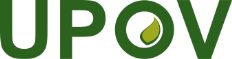 EInternational Union for the Protection of New Varieties of PlantsTechnical Working Party for Ornamental Plants and Forest TreesFiftieth Session
Victoria, British Columbia, Canada, September 11 to 15, 2017TWO/50/12Original:  EnglishDate:  September 1, 2017